Curso multidisciplinario sobre sueño: Perspectivas científicas y educativas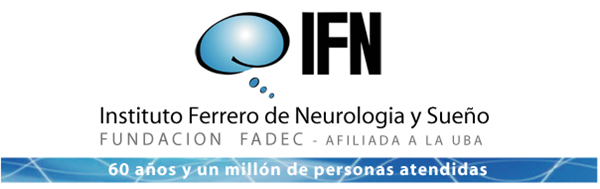 Dirigido a graduados o estudiantes avanzados de las Carreras de Medicina, Biología, Biotecnología, Nutrición, Enfermería, Psicología, Técnicos en Neurofisiología y Polisomnografía, y carreras afines. Cupos limitados. Mundialmente el estudio del sueño se ha convertido en un capítulo fundamental de la neurociencia. En la Argentina, la medicina del sueño es una disciplina de creciente importancia, tanto para la neurociencia básica como para la medicina y otras áreas de la salud. Este curso multidisciplinario viene así a cumplir un importante rol académico que resultará de interés para un variado grupo de estudiantes/profesionales e investigadores de la salud y ciencias. El curso es dictado por profesionales formados en sueño en el país y en el exterior, y que por su experiencia en las áreas asignadas garantizan un excelente nivel de información además de la invaluable transmisión de sus experiencias en el campo laboral. Objetivos: Validar el sueño como una función vital para la salud mental y física del individuo de manera que sea incorporado en la entrevista profesional-paciente y en el diseño de protocolos de investigación básica y clínica. En este curso los participantes adquirirán los conceptos fundamentales y los últimos avances en el tema para comprender, interpretar y evaluar el sueño, y sus principales patologías asociadas, de forma competente y responsable a lo largo de su vida profesional.Coordinadora: Mónica MC González, Ph.D. - Instituto Ferrero de Neurología y Sueño (IFN) (www.ifn.com.ar).Docentes: Dr. José Abdulatif, (otorrinolaringólogo, Profesor Titular Anatomía UMSA; IFN), Robson Capasso MD (otorrinolaringólogo y psiquiatra, Chief of Sleep Surgery and Assistant Professor of Otolaryngology and Head and Neck Surgery at Stanford University School of Medicine), Victor Certal MD, Ph.D. (otorrinolaringólogo, Department of Otorhinolaryngology, Sleep Medicine Centre, Hospital CUF Porto, Portugal Centre for Research in Health Technologies and Information Systems -CINTESIS, University of Porto, Porto, Portugal), María Laura Commisso (técnica en Neurofisiología, Biotrade, Home Sleep Medicine, SIGMA; IFN), Cecilia Forcato, Ph.D. (neurobióloga, Universidad Nacional Arturo Jauretche Hospital de Alta Complejidad en Red El Cruce “Néstor Kirchner”), Mónica MC González, Ph.D. (neurobióloga; Profesor Visitante Hospital Italiano, IFN), Dr. Sergio Guardia (neumonólogo, Jefe de Laboratorio Funcional Respiratorio del Hospital Posadas; IFN), Dr Pablo Jorrat (neurólogo infantil, FLENI), Dr. Javier Rodríguez Arias (psiquiatra, Hospital Austral), Dra Melina Schwemler (residente de neurología, Hospital Rivadavia; IFN). Lugar físico: Asociación Médica Argentina (AMA). Dirección: Av. Santa Fe 1171, CABA - Teléfono: 011 5276-1040Duración: del 22 de Marzo al 16 de Agosto 2019Día y Horario: 2 (dos) viernes de cada mes de 15.00-19.00hs. Total carga horaria: 40hs (incluye examen final).Metodología: Teórico-práctico, dos (2) evaluaciones - Los egresados recibirán un certificado que dará cuenta de su condición y que contará con el sello de EGAMA.Aranceles:Curso completo :  licenciados y doctores:  18.000$                           técnicos y estudiantes: 12.000$Auspician: Asociación Médica Argentina (AMA), Colegio Argentino de Neurólogos Clínicos (CANC), Asociación Argentina de Medicina Respiratoria (AAMR), Asociación Argentina de Medicina del Sueño (AAMS).Consultas:Mónica MC González, Ph.D.  cursos@ifn.com.arInscripción:   -Requiere inscripción previa. -Para completar la inscripción es OBLIGATORIO enviar nombre completo, carrera en curso o título, afiliación profesional,  y tema de trabajo (los investigadores) a Dra Monica González:  cursos@ifn.com.arPara su realización el curso deberá contar con un cupo mínimo de 4 aspirantes. En caso de no reunir el mismo al cierre de inscripción, la Dra Mónica González se reserva el derecho de posponer o suspender el inicio de la actividad.PROGRAMA 2019generalidadesviernes 22 de marzo Qué es el sueño y como se estudia  Qué es el sueño? Los estadíos de vigilancia. Características poligráficas y fisiológicas distintivas de los estadíos de vigilancia Métodos para el registro del sueño en animales de laboratorio y humanos: la Polisomnografía y la actigrafía. En qué consisten y qué información nos brindan? Actigrafía vs Polisomnografía: criterios de selecciónPráctico 1: Colocación de electrodos: sistema Internacional 10/20. Montajes de EEG (bipolar: transversal y longitudinal, monopolar: referencial), aplicaciones. viernes 5 de Abril Regiones cerebrales y mecanismos implicados en la génesis del sueño y la vigilia en mamíferos Los pioneros, observaciones y hallazgos. Sistemas neuronales y mecanismos implicados en la génesis y manutención del sueño y la vigilia. Práctico 2: identificación de los estadíos de vigilancia y sus ondas características.Bibliografía Aston-Jones, G. González, M. and Doran S. In: Brain Norepinephrine:  Neurobiology and Therapeutics. G.A. Ordway, M.A. Schwartz, A. Frazer eds., Cambridge University Press, London, (2007).Beecroft et al. Intensive Care Med.34 (2008).Buzsáki G. Rythms of the Brain; G. Oxford Univ. Press (2006).Gonzalez MMC. El sueño. Perspectivas científicas y educativas. Ed. AQL, Buenos Aires. (2012)González MMC (1997) « Rôle du locus coeruleus dans le mécanismes de rebond du sommeil ». Tesis doctoral, pp 202.Langheim FJ, et al. J Sleep Res. 20 (2011).Niedermeyer E. Lopes da Silva F. Electroencephalography: Basic Principles, Clinical Applications and related fields. Pub. Lippincott Williams & Wilkins (1999).Neural Signaling Neuroscience Ch 1. Part I. Ed.Purves D., Augustine GJ, Fitzpatrick D, Hall WC, LaMantia AS, McNamara JO y Williams SM; Pub. Sinauer Associates (2004).Steriade M. Neuronal substrates of sleep and epilepsy; Pub Cambridge University Press (2003).todos los animales duermen? Estudio del sueño en invertebradosBibliografía Gonzalez MMC. (2012) El sueño. Perspectivas científicas y educativas. Ed. AQL, Buenos Aires. Cirelli Ch. and Bushey D. Ann N Y Acad Sci. 1129: 323–329 (2008).Frank et al. PLOSOne (2012)Siegel J.M. Sleep Phylogeny: Clues to the Evolution and Function of Sleep. CRC Press LLC (2004).Siegel J. Nature 437 (2005).Tononi G and Cirelli C. J Clin Invest 117 (2007).Tononi and Cirelli. Sleep Med Rev 10 (2006).Procesos reguladores del ciclo sueño–vigilia viernes 26 de abril Proceso circadiano 	Ritmos biológicos: definición, clasificación. 	Ritmos circadianos en humanos. El ciclo sueño-vigilia como ritmo circadiano, desórdenes.Luz ambiental: Impacto en el ciclo sueño-vigilia. Efecto durante el embarazo. Consecuencias en el neonato.Consecuencias de la insuficiente exposición a la luz diurna: muerte neuronal. Terapia con luz brillante: Concepto. Base neurofisiológica. Aplicaciones y criterios para su administración. Proceso homeostático Características: modulación de la adenosina central.Rebote del sueño: definición. Factores desencadenantes: estrés y privación del sueño. Función del rebote de sueño (hipótesis).Higiene del sueño viernes 10 de Mayo a. Secuencia y distribución de los estadíos de vigilancia durante una noche en el humano. Hipnograma. b. Importancia de las fases del sueño. c. Cuánto debemos dormir? Cómo determinar mis horas fisiológicas y la duración de mis ciclos de sueño. Características del sueño en el niño, adolescente y adulto mayor.d. Consejos generales para una buena higiene del sueño a lo largo de nuestra vida. Importancia de las rutinas y la siesta en el niño, implementaciòn. Riesgos de la siesta en el adulto mayor.g. Higiene del sueño para el trabajador nocturno. deficit del sueñoSíntomas. Consecuencias en el niño, adolescente y adulto. Impacto en la salud física y mental. Bibliografía Gonzalez M.M.C. and Golombek D.A. Topic Research: Let There Be Light: Biological Impact of Light Exposure in the Laboratory and the Clinic. Frontiers in Neurology (Sleep and Chronobiology) (2018).Ben-Hamo M., Larson T., Duge L.S., Sikkema C., Wilkinson Ch.W., de la Iglesia H.O., Gonzalez M.M.C. 2016. eNeuro; 10.1523/ENEURO.0237-16.(2016)Gonzalez M.M.C. and Aston-Jones G. Proc. Natl. Acad. Sci. USA 105 (2008).Gonzalez M.M.C. and Aston-Jones G. Sleep 29 (2006).Gonzalez M.M.C. and Valatx J.L. Behav. Pharmacol. 9 (1998).Gonzalez M.M.C., Debilly G. and Valatx J.L. Neurosci. Lett. 248 (1998).González MMC (1997) « Rôle du locus coeruleus dans le mécanismes de rebond du sommeil ». Tesis doctoral, pp 202.Gonzalez M.M.C. and Valatx J.L. J. Sleep Res. 6 (1997).Gonzalez M.M.C., Valatx J.L. and Debilly G. Brain Res. 740: 215-226 (1996).Gonzalez M.M.C et al. Neurosci. Lett. 202 (1995). Landolt H-P. Biochem Pharmacol 75 (2008).Salin-Pascual RJ. Rev. Neurol. 39 (2004).Sitios recomendados http://jpma.org.pk/PdfDownload/2108.pdf	http://www.darksideofsleepingpills.com/all.html	http://www.sleepnet.com/Por qué dormimos?viernes 31 de mayo PRACTICO ANALISIS DE ACTIGRAFIA Y PSG repaso clases I y IIFunción del sueÑo (hipótesis) Reparación celularNeurogénesisHomeostasis sinápticaEl rol del sueño en la formación y modificación de memorias  a.    Qué es la memoria.b.    Cómo el sueño participa en la consolidación y modificación de la memoria.c. Rol de las ondas lentas, husos de sueño y oscilaciones rápidas hipocampales en la consolidación de memoria. Inducción de ondas lentas y su efecto sobre los distintos tipos de memoria.d. Reactivaciones espontáneas durante el sueño. Efecto de las reactivaciones inducidas por clave durante del sueño sobre la memoria.  BibliografíaDudai Y, Karni A, Born J. Consolidation and Transformation of Memory. Neuron. (2015). 88(1):20-32.Frankland PW, Bontempi B. The organization of recent and remote memories. Nat Rev Neurosci. (2005). 6(2):119-130. Ji D, Wilson MA. Coordinated memory replay in the visual cortex and hippocampus during sleep. Nat Neurosci. (2007).10(1):100-107. Marshall L, Helgadóttir H, Mölle M, Born J. Boosting slow oscillations during sleep potentiates memory. Nature. (2006). 444(7119):610-613Marshall L, Kirov R, Brade J, Mölle M, Born J. Transcranial electrical currents to probe EEG brain rhythms and memory consolidation during sleep in humans. PLoS One. (2011). 6(2):e16905.Ngo HV, Martinetz T, Born J, Mölle M. Auditory closed-loop stimulation of the sleep slow oscillation enhances memory. Neuron. (2013). 78(3):545-553. Pavlides C, Winson J. Influences of hippocampal place cell firing in the awake state on the activity of these cells during subsequent sleep episodes. J Neurosci. (1989). (8):2907-2918. Rasch B, Born J. About sleep's role in memory. Physiol Rev. (2013). 93(2):681-766. Rasch B, Büchel C, Gais S, Born J. Odor cues during slow-wave sleep prompt declarative memory consolidation. Science. (2007). 315(5817):1426-1429. Tononi G, Cirelli C. Sleep and synaptic down-selection. (2019). Eur J Neurosci. (In Press).viernes 14 de Junio EXAMEN CLASES I-IICLINICA viernes 28 de junio    Parasomnias Insomnio infantil y en adolescentesHipersomnias: exploración, diagnósticos diferenciales y tratamiento Hipersomnia post TEC Narcolepsia Epilepsias con crisis durante el sueño El sueño y los trastornos Psiquiátricos Epidemiología. Relación bidireccionalTrastornos del sueño característicos en: esquizofrenia,   episodio depresivo/trastorno recurrente, trastorno bipolar, distimia, trastorno ciclotímico, trastorno de personalidad, trastorno de ansiedad, trastorno afectivo estacional, depresión atípica. Alteraciones del sueño post tratamiento farmacológico (antisicóticos, antidepresivos).Bibliografía Consenso Nacional sobre el síndrome de apneas-hipopneas del sueño (SEPAR)Arch Bronconeumol. 41 Supl 4 (2005).Gonzalez MMC. (2012) El sueño. Perspectivas científicas y educativas. Ed. AQL, Buenos Aires. Mahowald M.Parasomnias. Med Clin North Am 88 N° 3 May (2004). Nogueira F. et al. Guías prácticas de Diagnóstico y Tratamiento del Síndrome de Apneas e  Hipopneas Obstructivas del sueño- Medicina 73 (2013).Plante D, Winkelman J. Parasomnias. Psychiatr Clin N Am 29 (2006). Sala H, et al. Consenso Argentino de trastornos respiratorios vinculados al sueño. Medicina (Buenos Aires) 61 (2001).Seldon SH Parasomnias in childhood, Pediatr Clin N Am 51 (2004). Stores G.Parasomnias of childhood and adolescence Sleep Med Clin 2 (2007). viernes 12 de julio Somnolencia. causas y medición objetiva y subjetivas  Trastornos respiratorios del sueño Clínica-Fisiopatología Diagnostico-Tratamiento Hipoventilación. Síndromes asociados Selección de interfaces para tratamiento VNI (CPAP/BIPAP) Apneas del sueño en niños viernes 2 de agostoCirugía del sueño Evaluación de vía aérea superior en Trastornos Respiratorios de SueñoApneas en niños: criterios de evaluación, causas, tratamientosCirugías de Partes Blandas (Cirugías Nasales, Cirugías Faríngeas y Palatinas, Cirugías Base de Lengua, Cirugías Laringeas)Cirugías Esqueléticas (Avance de Geniogloso, Avance Máxilo-Mandibular, Expansión Máxilo-Mandibular)Nuevos avances en Cirugía de Sueño (Cirugía Robótica-Implante para Estimulación Focal del Nervio Hipogloso)BibliografíaAbdullatif J, Camacho M, Capasso R. Upper Airway Exploration. Lugo’s Surgical Management in Snoring & Sleep-Disordered Breathing. México 2015Camacho M, Zaghi S, Certal V, Abdullatif J, Means C, Acevedo J, Liu S, Brietzke S, Kushida C, Capasso R| Inferior Turbinate Classification System, Grades 1 to 4: Development and Validation Study | Laryngoscope | Published February 2015Camacho M, Teixeira J, Abdullatif J, Acevedo J, Certal V, Capasso R, Powell N |Maxillomandibular Advancement and Tracheostomy for Morbidly Obese Obstructive Sleep Apnea: A Systematic Review and Meta-analysis | Otolaryngology– Head and Neck Surgery | Published April 2015Camacho M, Certal V, Abdullatif J, Zaghi S, Ruoff C, Capasso R, Kushida K | Myofunctional Therapy to Treat Obstructive Sleep Apnea: A Systematic Review and Meta-analysis | Sleep Journal | Published May 2015Camacho M, Robertson M, Abdullatif J, Certal V, Kram Y, Ruoff C, Brietzke S, Capasso R  |  Smartphone Apps for Snoring  | Journal of Laryngology and Otology  | Published September  2015Certal VF, Zaghi S, Riaz M, Vieira AS, Pinheiro CT, Kushida C, Capasso R, Camacho M | Hypoglossal nerve stimulation in the treatment of obstructive sleep apnea: A systematic review and meta-analysis| Laryngoscope | Published 2015 MayZaghi S, Holty JE, Certal V, Abdullatif J, Guilleminault C, Powell NB, Riley B, Camacho M. |Maxillomandibular Advancement to Treat Obstructive Sleep Apnea: A Meta-Analysis of 518 Individual Patients | JAMA Otolaryngology - Head & Neck Surgery| Accepted for Publication September 2015Riaz M, Certal V, Nigam G, Abdullatif J, Zaghi S, Kushida C, Camacho M | Nasal Expiratory Positive Airway Pressure Devices (Provent®) for OSA:  A Systematic Review and Meta-Analysis" | Sleep Disorders | Accepted for Publication December 2015Abdullatif J, Certal V, Zaghi S, Song S, Chang E, Boyd Gillespie M, Camacho M | Maxillary Expansion and Maxillomandibular Expansion for Adult OSA: A Systematic Review and Meta-Analysis| Journal of Cranio-Maxillofacial Surgery| Accepted for Publication January 2016Camacho M, Zaghi S, Certal V, Abdullatif J, Modi R, Sridhara S, Tolisano A, Chang E, Cable B, Capasso R | Predictors of Nasal Obstruction: Quantification and Assessment Using Multiple Grading Scales | Plastic Surgery International | Accepted for Publication March 2016Song SA, Tolisano AM, Cable BB, Camacho M | Neurocognitive outcomes after pediatric adenotonsillectomy for obstructive sleep apnea: A systematic review and meta-analysis| Int J Pediatr Otorhinolaryngol. | 2016 AprSitios Recomendadas:http://med.stanford.edu/ohns/healthcare/sleepsurgery.htmlviernes 16 de agosto TELEMEDICINA (Air View)Examen: CLASES III-V 